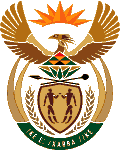 MINISTRY OF MINERAL RESOURCES & ENERGYREPUBLIC OF SOUTH AFRICAPRIVATE BAG x 96, PRETORIA, 0001, Tel (012) 406 7658PRIVATE BAG x 9111, CAPE TOWN, 8000 (021) 469 6412, Fax (021) 465 5980	Memorandum from the Parliamentary OfficeNational Assembly: 2548Please find attached a response to Parliamentary Questionforwritten reply askedbyMrs V van Dyk (DA) to ask the Minister of Mineral Resources and EnergyMr. Tseliso MaqubelaDeputy Director-General: Mineral & Petroleum Regulation………………/………………/2020Recommended/ Not RecommendedAdv. T.S MokoenaDirector General: Department of Mineral Resources and Energy………………/………………/2020Approved / Not Approved Mr. S.G MantasheMinister of Mineral Resources and Energy ………………/………………/20202548.	Mrs V van Dyk (DA) to ask the Minister of Minerals and Energy:(1)	(a) What (i) total number of mining permits in heritage sites has his department granted in the Republic since 1994 and (ii) is the name of each heritage site, (b) where is the site located in each province and (c) what is the name of the person who received the mining rights in each case;(2)	whether any impact studies and/or public consultation processes were undertaken; if not, what is the position in this regard; if so, (3)	whether she will furnish Mrs V van Dyk witha copy of each impact study and/or public consultation; if not, what is the position in this regard; if so, what are the relevant details?							NW3219EReply:(1)(a)(i) The Department‘s records reveal that no mining permit or mining right has ever been issued over an area that constitutes a proclaimed heritage site. The records however shows that only one prospecting right was erroneously issued within the core of the Mapungubwe World Heritage site, but there is no evidence of any activities having been undertaken.        (ii)The Department‘s records reveal that no mining permit or mining right has ever been issued over an area that constitutes a proclaimed heritage site. The records however shows that only one prospecting right was erroneously issued within the core of the Mapungubwe World Heritage site, but there is no evidence of any activities having been undertaken.(b)The Department‘s records reveal that no mining permit or mining right has ever been issued over an area that constitutes a proclaimed heritage site. The records however shows that only one prospecting right was erroneously issued within the core of the Mapungubwe World Heritage site, but there is no evidence of any activities having been undertaken.(c)The Department‘s records reveal that no mining permit or mining right has ever been issued over an area that constitutes a proclaimed heritage site. The records however shows that only one prospecting right was erroneously issued within the core of the Mapungubwe World Heritage site, but there is no evidence of any activities having been undertaken.(2)As indicated above, other than the prospecting permit that was issued erroneously, no mining permits were issued within a heritage site.(3)As there were no permits within the heritage sites, there are no studies for mining within heritage sites.